Title of the ThesisA Thesis submitted in partial fulfillment for the Degree ofDOCTOR OF PHILOSOPHYin the Name of the faculty/schoolGoa University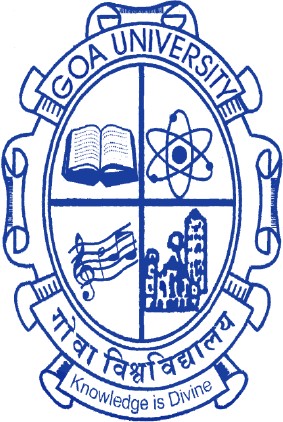 ByName of the candidateResearch Centre in Hindi, Government College Pernem / Department of Hindi Government College Khandola / Goa UniversityGoaMonth yyyyDECLARATIONI, Name of the candidate hereby declare that this thesis represents work which has been carried out by me and that it has not been submitted, either in part or full, to any other University or Institution for the award of any research degree.Place: Taleigao Plateau.Date : dd-mm-yyyy	Name of the candidateCERTIFICATEI/We hereby certify that the work was carried out under my/our supervision and may be placed for evaluation.Name of the guide and Name of the co-guide Affiliation of guide and co-guideAcknowledgmentYour acknowledgement goes here. Be generous in thanking everyone. Don’t forget the funding agencies.A quote or dedication or just nothing. If you want larger font use large or Large or huge.  Comment on the command line in template file by using % if you do not want this page.ContentsiiiList of Tables1.1	Table title goes here.	1iiiivList of FiguresThe figure will come here.  This file can be scaled as well. GU Logo is used only as an example.	1The scaled up figure. GU logo is again just an example.	2vChapter 1Title of the chapterTitle of the sectiontitle of the subsectiontitle of the subsubsectionFigure 1.1: The figure will come here. Use includegraphics command to include a figure file. This file can be scaled as well. GU Logo is used only as an example.Table 1.1: Table title goes here.Column 1	Column2	C3	c4multicolumn12title of the next subsectionNew sectionnew subsectionFigure 1.2: The scaled up figure.x1123234345x22.7572.7180.014x32.7572.7180.005x43.3273.2810.040